Parrocchia di Tricesimo
Quaresima 2015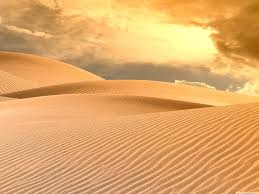 IL DIO DELL’ESODOTre incontri di riflessionelungo il cammino dell’ESODOguidati da don Marco VisintiniLunedì 	23 febbraio 20152 marzo 20159 marzo 2015Ore 20.30 - Canonica di TricesimoGli incontri sono aperti a tutte le persone sensibili ed interessate a vivere pienamente il percorso di Quaresima